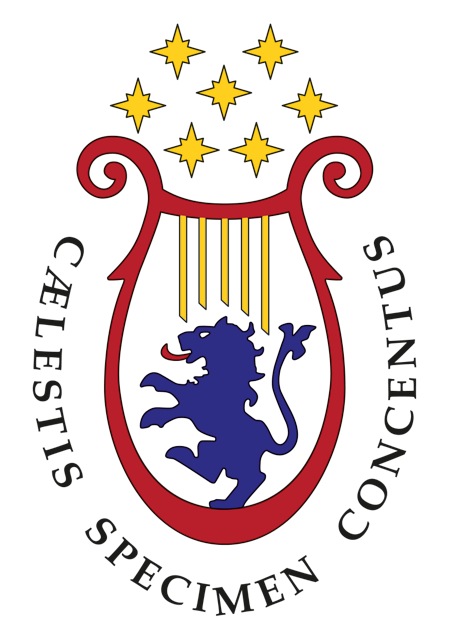 CONSERVATORIO DI MUSICA“LUCA MARENZIO” BRESCIACorsi di Diploma Accademico di II Livello – PROGRAMMI DI STUDIO E D’ESAMEMusica d’insieme per fiati FinalitàIntroduzione al repertorio d’insieme per strumenti a fiato dal Rinascimento al Periodo Classico.Il corso prevede prove di insieme ed, eventualmente, a sezioni. Programma del corsoIntroduzione alla pratica d’insieme. Lezioni su problematiche di ritmo, intonazione e dinamica.Introduzione metodologica allo studio del repertorio.Analisi delle composizioni scelte. Conclusioni, chiarimenti ed esempi di applicazione.VERIFICA DELL’IDONEITÀEsecuzione di un brano del repertorio approfondito durante le lezioni.MUSICA D’INSIEME PER FIATI Annuale – Prima annualità di tutti i bienni di strumento a fiato   TIpologia formativaTipologia insegnamentoFrequenza minimaOre/annoCFA/annoValutazioneAffiniLezione di gruppo66.6% (2/3)184Idoneità